Информационная карта наставникаРезникова Оксана Владимировна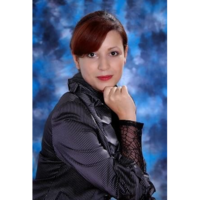 (ФИО)учитель английского языка(должность)МБОУ Самарская  СОШ № 4 Азовского района(наименование образовательной организации)1.  Общие сведения1.  Общие сведенияДата рождения (день, месяц, год)27.11.1982г.2. Работа2. РаботаОбщий трудовой и педагогический стаж (полных лет на момент заполнения карты)20 летЗанимаемая должностьучитель английского языкаКвалификационная категорияВысшая (приказ МОРО от 20.11.2020 № 941)Почетные звания и награды (наименования и даты получения)- ПОБЕДИТЕЛЬ КОНКУРСА на присуждение премий лучшим учителям общеобразовательных организаций, реализующих образовательные программы начального общего, основного общего и среднего общего образования за достижения в педагогической деятельности на территории Ростовской области в 2020 году (Диплом ЛАУРЕАТА ПРЕМИИ ГУБЕРНАТОРА РОСТОВСКОЙ ОБЛАСТИ), Распоряжение Правительства Ростовской области от  24.09.2020 № 3;-Диплом Правительства РФ и Комитета по образованию и науке Государственной Думы Федерального собрания РФ за участие в X Юбилейном Международном Педагогическом Форуме «Современные технологии обучения», 2018 г.;-Диплом Региональной общественной организации содействия эффективному развитию творческой и инновационной деятельности в современном образовании "Доктрина" за творческий вклад  и подготовку победителей и призеров Всероссийского форума «Мы гордость Родины», Москва, Приказ Минпросвещения России № 616 от 31.08.2021г.;-Благодарственное письмо Управления образования города Ростова – на-Дону, ФГАОУ ВО «Южный федеральный университет», МБУ ДО города Ростова – на-Дону «Дворец творчества детей и молодежи», Донской академии наук юных исследователей им. Ю.А. Жданова за профессионализм и активную жизненную позицию, 29.12, 2018г.;-Диплом Центра педагогический инноваций им. К.Д. Ушинского за победу во Всероссийском конкурсе персональных сайтов, 2018г.;-Почетная грамота Главы Администрации Азовского района Ростовской области за высокий профессионализм и значительный личный вклад в развитие системы образования Азовского района, 2020г.;-Благодарственное письмо ФГБОУ ВО «РГЭУ (РИНХ)» за высокий профессионализм и популяризацию научных знаний, 2022г.3. Образование3. ОбразованиеНазвание и год окончанияучреждения профессионального образованияГОУ ВПО «Таганрогский государственный педагогический институт», специальность: «Иностранный язык», квалификация: учитель английского языка, 2006 г.Специальность, квалификация по дипломуУчитель английского языка по специальности «Иностранный язык"Дополнительное профессиональное образование (профессиональная переподготовка)- 2019г., ЧОУ ДПО «Институт переподготовки и повышения квалификации» г. Новочеркасск по программе дополнительного профессионального образования «Методика преподавания английского языка в соответствии с ФГОС», 108 часов; - 2019 г., ООО «Инфоурок» г. Смоленск  по программе дополнительного профессионального образования «Организация работы с обучающимися с ограниченными возможностями здоровья (ОВЗ) в соответствии с ФГОС», 72 часа;- 2021 г., ГБУ ДПО РО РИПК и ППРО  по программе дополнительного профессионального образования «Формирование компетенций будущего: технологии и механизм развития креативного и критического мышления у школьников», 72 ч.- 2021 г., ГБУ ДПО РО РИПК и ППРО  по программе дополнительного профессионального образования «Проектные команды в образовательной системе в условиях реализации национального проекта «Образование»: от построения эффективной работы», 18 ч.4. Контакты4. КонтактыРабочий адрес с индексом346751, Ростовская область, Азовский район, село Самарское, пер. Маяковского 111Рабочий телефон88634220783Электронная почтаreznikova.oxana@yandex.ru reznikova620@gmail.com Адрес личного сайта в Интернетеhttp://reznikova.samara4.ru/ 5. Профессиональные ценности в статусе «наставник»5. Профессиональные ценности в статусе «наставник»Миссия наставникаПоддержка молодого специалиста, способствующая более эффективному распределению личностных результатов, самоопределению и развитию в профессиональном и культурном отношениях, формированию гражданской позицииЦель моей деятельностиОказание помощи молодым учителям в профессиональном становлении.Задачи:- адаптация к новым условиям трудовой  деятельности;-знакомство молодого специалиста с должностью и обязанностями;- сближение с коллективом;- осуществление ролей  «учитель», «классный руководитель»- поиск подхода к классу, а также индивидуального подхода к каждому отдельному обучающемуся;-осознание необходимости самообразования;- изучение опыта коллег своего учреждения;- формирование собственной системы работы;-внедрение  в свою работу новых образовательных технологий;- развитие умений общения с родителями;- осознание необходимости совершенствования своих знаний и умений;- осознание необходимости педагогического роста (участие в семинарах, обсуждениях встречах; выступление с докладами на педагогических чтениях; взаимопосещение   уроков; участие в профессиональных конкурсах педагогического мастерства;  прохождение курсовой подготовки).В чём будет выражен результат моего взаимодействия с наставляемым- успешная адаптация к новым условиям трудовой деятельности;-спокойное вхождение в новую должность;- своевременное выполнение всех обязанностей;- установление взаимопонимание  с педагогическим коллективом;-свободное вхождение в роль  учителя и классного руководителя;-установление взаимопонимания с классным коллективом;-умение находить подход  к каждому отдельному учащемуся;-установление взаимоотношений с родительским комитетом;- формирование собственной системы работы;-умение внедрять в свою работу новые  педагогические технологии и методы;-осуществление первых шагов на пути к педагогическому росту.